                            PERSONAL PROFILE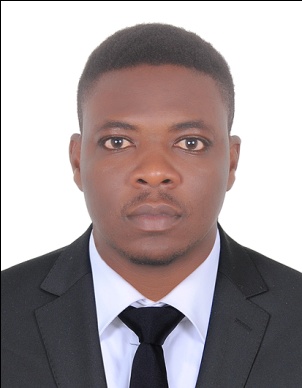 Name	                      AKUM Nationality             CameroonianC/o-PHONE	  +971505891826Visa Status             TOURIST VISAMarital Status        Single     Date Of Birth          24/11/1991Language               English and FrenchEmail	            akum.343861@2freemail.com Position                     Sales PromotionCareer Objective: I seek a seek a challenging position as a sales promoter in a goal oriented organization or Company where I can better use my experience and natural skills for the achievement of organizational goals and objectives or to communicate the core content of the product to consumers making it more appealing to consumers through the exhibition of my in depth knowledge of promotion strategies. I have a broad experience in sales and had served as the overseer of local sales of the Cameroon Development Corporation targeting a wide range of market segments for 3years. I give my loyalty to my employer and readily available to create a positive impact in the organization. I possess a high degree of duty consciousness, a good rapport and a team worker always ready to learn.ADDITIONAL TRAININGPromote customers appreciationIdentification of competitors strategiesKnowledge in product attributesBrand / Brand quality knowledgeEffective Communication of the core content of the product Market trends monitoring CustomizationSKILLSExcellent Communicating skillsExcellent selling skillsGood Customer RelationshipGood Interpersonal Skills Cash ManagementWORKING EXPERIENCE:OVERSEER LOCAL SALES CAMEROON DEVELOPMENT CORPORATION 2013-2015MY DUTIESMake proper market assessment Product advertisement Market extensionCommunication of product qualityIdentification of competitors strategiesReceives purchase application of clients and make supply accordingly.Stock assessment.Implement proper cash management.SCORE LTD DOUALA- CAMEROON JANUARY 2015- DATESALES ASSISTANT/SHOP IN MY DUTIESGreeting and   delivering excellent customer service to all customers with a smile and maintaining eye contact with customer.Build a rapport with each customer to ensure customer loyalty Assist customers in the shop floor and even those making orders through phone calls.Merchandise the shop according to categories and class.Draw employee schedule for the week according to the business need.Manage petit cash of the shop and forward all correspondences to the line manager. Carry out spot check and shop audit among others weekly.FOKO SHIP PLAZER  JUNE 2011- NOVEMBER 2013MY DUTIESResponsible for delivering a friendly service, smiling, greeting and making eye contact with every customer that comes to the ShopPlaying an active role in providing a positive customer experience and driving sales.Supporting the store team and manager to increase revenue streams and profit targetsProviding a friendly and helpful service to customersMaintaining high standards of presentation and cleanliness across the store         EDUCATION BSc. Economics and management- IncompleteAdvanced Level Certificate.          LANGUAGES SPOKEN ENGLISH and FRENCHThe above information is true to the best of my knowledge and will provide reference upon request.